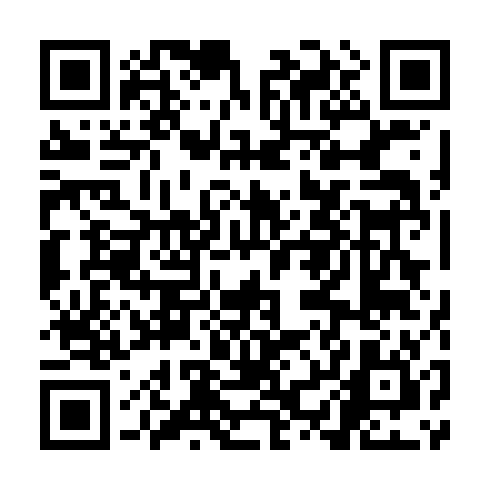 Ramadan times for Brunette Downs Station, AustraliaMon 11 Mar 2024 - Wed 10 Apr 2024High Latitude Method: NonePrayer Calculation Method: Muslim World LeagueAsar Calculation Method: ShafiPrayer times provided by https://www.salahtimes.comDateDayFajrSuhurSunriseDhuhrAsrIftarMaghribIsha11Mon5:185:186:3112:394:026:476:477:5612Tue5:185:186:3112:394:026:476:477:5513Wed5:185:186:3112:394:026:466:467:5514Thu5:195:196:3212:384:026:456:457:5415Fri5:195:196:3212:384:016:446:447:5316Sat5:195:196:3212:384:016:436:437:5217Sun5:195:196:3212:384:016:436:437:5118Mon5:205:206:3312:374:016:426:427:5019Tue5:205:206:3312:374:006:416:417:4920Wed5:205:206:3312:374:006:406:407:4921Thu5:215:216:3312:364:006:396:397:4822Fri5:215:216:3412:363:596:386:387:4723Sat5:215:216:3412:363:596:376:377:4624Sun5:215:216:3412:363:596:376:377:4525Mon5:225:226:3412:353:586:366:367:4426Tue5:225:226:3512:353:586:356:357:4327Wed5:225:226:3512:353:586:346:347:4328Thu5:225:226:3512:343:576:336:337:4229Fri5:235:236:3512:343:576:326:327:4130Sat5:235:236:3612:343:576:326:327:4031Sun5:235:236:3612:333:566:316:317:391Mon5:235:236:3612:333:566:306:307:382Tue5:245:246:3612:333:556:296:297:383Wed5:245:246:3612:333:556:286:287:374Thu5:245:246:3712:323:546:286:287:365Fri5:245:246:3712:323:546:276:277:356Sat5:245:246:3712:323:546:266:267:347Sun5:255:256:3712:313:536:256:257:348Mon5:255:256:3812:313:536:246:247:339Tue5:255:256:3812:313:526:236:237:3210Wed5:255:256:3812:313:526:236:237:31